Protokół nr XXXVI/20z sesji Rady Powiatu Jarocińskiego VI kadencjiodbytej w dniu 29 grudnia 2020 r. w godz. od 13:00 do 15.45w sali posiedzeń Starostwa Powiatowego w Jarocinie, p. 30 i zdalnie*    *    *P. J. Szczerbań, Przewodniczący Rady - otwieram obrady XXXVI Sesji Rady Powiatu Jarocińskiego VI Kadencji. W trosce o zdrowie radnych i urzędników Sesja na moją prośbę została zorganizowana w systemie zdalnym. Witam Panie i Panów Radnych  oraz wszystkich zaproszonych  gości. Sprawdzimy obecność. W tym celu proszę o naciśnięcie ikony kworum w systemie esesja i zaznaczenie swojej obecności. Informuję na podstawie listy obecności, że na ogólną liczbę 19 radnych, w dzisiejszym  posiedzeniu  uczestniczą wszyscy radni. Ponadto w posiedzeniu uczestniczą: pan Jacek Jędrzejak Skarbnik Powiatu, pan Tomasz Kuderski radca prawny.Pani Romana Hybki, główna Księgowa Spółki „Szpital powiatowy w Jarocinie”. W posiedzeniu wzięło udział 19 członków rady powiatu Jarocińskiego.P. J. Szczerbań, Przewodniczący Rady - porządek obrad 36 sesji Rady Powiatu został Państwu podany w zawiadomieniach o zwołaniu sesji w programie e-sesja. Informuję, że Zarząd wniósł autopoprawki nr II i nr III do projektu uchwały Rady Powiatu Jarocińskiego w sprawie ustalenia Wieloletniej Prognozy Finansowej Powiatu Jarocińskiego na lata 2021-2030 oraz autopoprawki nr II i nr III do projektu uchwały Rady Powiatu Jarocińskiego w sprawie ustalenia budżetu Powiatu Jarocińskiego na 2021rok oraz autopoprawki do projektu uchwały Rady Powiatu Jarocińskiego zmieniająca uchwałę w sprawie ustalenia Wieloletniej Prognozy Finansowej Powiatu Jarocińskiego na lata 2020 - 2030. Ponadto Zarząd Powiatu wniósł o wprowadzenie do porządku obrad dwóch projektów uchwał:projekt uchwały Rady Powiatu Jarocińskiego zmieniającą uchwałę w sprawie utworzenia przez Powiat Jarociński spółki z ograniczoną odpowiedzialnością pod firmą „Szpital Powiatowy w Jarocinie” Spółka z o.o.projekt uchwały Rady Powiatu Jarocińskiego w sprawie zaciągnięcia kredytu długoterminowego.Projekty uchwał zostaną rozpatrzone jako pkt 5 i 12 w porządku obrad. Pozostałe punkty zmienią numerację odpowiednio. Czy są jakieś uwagi do porządku obrad? P. L. Czechak, Starosta Jarociński – projekty uchwał to są konsekwencje wczorajszej Komisji Budżetu i Komisji Zdrowia, na której państwo wyrazili zgodę, abyśmy zwiększyli wkład własny dla szpitala. Musieliśmy zmienić umowę spółki tylko w jednym punkcie dotyczącym tego, że wkłady finansowe można było wnosić do spółki tylko do roku 2020. Musieliśmy ten termin wydłużyć. Drugi projekt uchwały dotyczy zaciągnięcia kredytu. W budżecie nie mieliśmy zapisanych dodatkowych środków, o których państwo radni zdecydowali w trakcie połączonych Komisji, żeby dopisać je jako wkłady do szpitala. P. J. Szczerbań, Przewodniczący Rady – dziękuję. Przystępujemy do głosowania za pomocą urządzeń elektronicznych w systemie Esesja. Proszę o naciśnięcie odpowiedniego przycisku.Kto jest „za” przyjęciem zmian do porządku obrad? Kto jest „przeciw”? Kto „się wstrzymał” od głosu?Radna H. Szałkowska – mi się głosowanie nie wyświetla. P. J. Szczerbań, Przewodniczący Rady – to proszę podnieść rękę. Stwierdzam, że na ogólną liczbę 19 radnych 16 było „za” przyjęciem. Stwierdzam, że Rada przyjęła porządek obrad 36 sesji Rady Powiatu.Głosowano w sprawie: Zmiana porządku obrad.Wyniki głosowania ZA: 16, PRZECIW: 0, WSTRZYMUJĘ SIĘ: 0, BRAK GŁOSU: 3, NIEOBECNI: 0 Wyniki imienne:ZA (16) Tomasz Bandyk, Janusz Barański, Marta Bierła, Agnieszka Borkiewicz, Lidia Czechak, Mirosław Drzazga, Andrzej Dworzyński, Teodor Grobelny, Jacek Jędraszczyk, Stanisław Martuzalski, Karol Matuszak, Janina Nicke, Mariusz Stolecki, Jan Szczerbań, Michał Urbaniak, Julian Zegar BRAK GŁOSU (3)Elżbieta Kostka, Hanna Szałkowska, Mateusz WalczakAd. pkt. 2. P. J. Szczerbań, Przewodniczący Rady – protokół z 33, 34 i 35 sesji Rady Powiatu był wyłożony do wglądu w Starostwie Powiatowym, w Biurze Rady – p. 22 w godzinach urzędowania. Do dnia sesji nie wpłynęły do niego żadne poprawki i uzupełnienia. Stwierdzam, że Rada przyjęła protokoły z obrad 33, 34 i 35 sesji Rady Powiatu VI kadencji. Ad. pkt. 3. P. J. Szczerbań, Przewodniczący Rady – sprawozdanie z działalności Zarządu Powiatu po XXXIII sesji Rady Powiatu. „Sprawozdanie z działalności Zarządu Powiatu po 33 sesji Rady Powiatu” zostało zamieszczone w programie esesja. Proszę o zabranie głosu p. Starostę Lidię Czechak.P. L. Czechak, Starosta Jarociński – w okresie między sesjami odbyło się aż 11 posiedzeń Zarządu. Zawsze w grudniu ze względu na to że czyścimy budżet i podejmujemy decyzje co do nowego budżetu tych posiedzeń odbywa się więcej. Mieliśmy ich 11. Mają państwo też listę odbytych spotkań przez członków Zarządu od ostatniej sesji do dnia dzisiejszego. Sprawozdania stanowią załączniki nr 1 i 2 do protokołu. Ze względu na pandemię jest ich mniej niż było to do tej pory. Tam gdzie nas zaproszono, to zgodnie z obwiązującymi warunkami epidemiologicznymi braliśmy udział. Jeżeli są pytania do sprawozdania, to bardzo proszę.Radny St. Martuzalski - na posiedzeniu 10 grudnia Zarząd rozpatrywał wniosek spółki Jarocin - Sport" o wyrażenie zgody na ulokowanie obiektu przy drodze powiatowej. O jaka drogę chodzi i o postawienie jakiej budowli wnosi Spółka?P. L. Czechak, Starosta Jarociński – pani Wicestarosta odpowie, bo zna sprawę. Bardzo proszę.P. K. Szymkowiak, Wicestarosta – chodzi o drogę w kierunku Bachorzewa i Wilkowyi, na rozjeździe. W tym miejscu ma stanąć czterometrowa postać hokeisty, na co wyraziliśmy zgodę. P. J. Szczerbań, Przewodniczący Rady – Dziękuję Panu za wystąpienie. ogłaszam przerwę – Komisje Budżetu i Rozwoju, Zdrowia i Spraw Społecznych, Edukacji i Kultury muszą zaopiniować autopoprawki do projektu uchwały rady powiatu jarocińskiego w sprawie ustalenia wieloletniej prognozy finansowej powiatu Jarocińskiego na lata 2021-2030 oraz autopoprawki do projektu uchwały Rady Powiatu Jarocińskiego w sprawie ustalenia budżetu Powiatu Jarocińskiego na 2021rok oraz autopoprawki do projektu uchwały Rady Powiatu Jarocińskiego zmieniająca uchwałę w sprawie ustalenia Wieloletniej Prognozy Finansowej Powiatu Jarocińskiego na lata 2020 – 2030 jak również dwa projekty uchwał:projekt uchwały Rady Powiatu Jarocińskiego zmieniającą uchwałę w sprawie utworzenia przez Powiat Jarociński spółki z ograniczoną odpowiedzialnością pod firmą „Szpital Powiatowy w Jarocinie” Spółka z o.o.projekt uchwały Rady Powiatu Jarocińskiego w sprawie zaciągnięcia kredytu długoterminowego.Oddaję głos p. Karolowi Matuszakowi, Przewodniczącemu Komisji Budżetu i Finansów.Po przerwie.Ad. pkt. 4. P. J. Szczerbań, Przewodniczący Rady – wznawiam obrady po przerwie. Kolejny punkt - sprawozdanie z działalności Przewodniczącego Rady Powiatu oraz Radnych po XXXIII sesji Rady Powiatu. Uczestniczyłem w uczczeniu kolejnej rocznicy Stanu Wojennego. Odbyła się msza w Kościele św. Marcina. Ponadto złożyliśmy kwiaty przy pomniku Solidarności. Czy ktoś jeszcze pragnie zabrać głos? Nie widzę. Dziękuję. Ad. pkt. 5. P. J. Szczerbań, Przewodniczący Rady – rozpatrzenie projektu uchwały Rady Powiatu Jarocińskiego w sprawie zaciągnięcia kredytu długoterminowego. Projekt uchwały radni otrzymali w wersji elektronicznej w systemie e-sesja. Projekt uchwały stanowi załącznik nr 3 do protokołu. Czy ktoś pragnie zabrać głos do projektu uchwały? Był on omówiony na posiedzeniu Komisji w przerwie sesji. Nie widzę. Poproszę o opinie Komisji. P. M. Bierła, Przewodnicząca Komisji Zdrowia i Spraw Społecznych - Komisja Zdrowia i Spraw Społecznych pozytywnie zaopiniowała projekt uchwały.P. K. Matuszak, Przewodniczący Komisji Budżetu i Rozwoju - Komisja Budżetu i Rozwoju pozytywnie zaopiniowała projekt uchwały.P. J. Szczerbań, Przewodniczący Rady – dziękuję i przystępujemy do głosowania za pomocą urządzeń elektronicznych w systemie Esesja. Proszę o naciśnięcie odpowiedniego przycisku.Kto jest „za” podjęciem uchwały? Kto jest „przeciw”? Kto „się wstrzymał” od głosu?W głosowaniu brało udział 18 radnych.Stwierdzam, że uchwała została przez Wysoką Radę podjęta 18 głosami „za.Głosowano w sprawie: Rozpatrzenie projektu uchwały Rady Powiatu Jarocińskiego w sprawie zaciągnięcia kredytu długoterminowego. Wyniki głosowania ZA: 18, PRZECIW: 0, WSTRZYMUJĘ SIĘ: 0, BRAK GŁOSU: 1, NIEOBECNI: 0 Wyniki imienne: ZA (18) Tomasz Bandyk, Janusz Barański, Marta Bierła, Agnieszka Borkiewicz, Lidia Czechak, Mirosław Drzazga, Andrzej Dworzyński, Teodor Grobelny, Jacek Jędraszczyk, Stanisław Martuzalski, Karol Matuszak, Janina Nicke, Mariusz Stolecki, Hanna Szałkowska, Jan Szczerbań, Michał Urbaniak, Mateusz Walczak, Julian Zegar BRAK GŁOSU (1)Elżbieta KostkaXXXVI/213/20Ad. pkt. 6. P. J. Szczerbań, Przewodniczący Rady – rozpatrzenie projektu uchwały Rady Powiatu Jarocińskiego w sprawie ustalenia Wieloletniej Prognozy Finansowej Powiatu Jarocińskiego na lata 2021- 2030. Projekt uchwały radni otrzymali w wersji elektronicznej w systemie e-sesja. Projekt uchwały stanowi załącznik nr 4 do protokołu.P. J. Jędrzejak, Skarbnik Powiatu – szanowni państwo, zgodnie z procedurą budżetową w pierwszej kolejności państwo radni rozpatrują pierwotny projekt Wieloletniej Prognozy Finansowej na lata 2021-2030. Składa się ona z dwóch załączników, czyli z załącznika nr 1, który przewiduje plany dochodów i wydatków oraz plany przychodów i rozchodów Powiatu Jarocińskiego na lata 2021 – 2030. Załącznik nr 2 zawiera wykaz przedsięwzięć wieloletnich realizowanych przez Powiat Jarociński. Kontynuowane zostają przedsięwzięcia, które powiat rozpoczął w latach ubiegłych tzw. oświatowe dotyczące podniesienia jakości kształcenia w ZSP Nr 1 i ZSP Nr 2, ZSP-B w Tarcach. Kontynuowane zostają również przedsięwzięcia na które szkoły pozyskały dodatkowe środki z programu Erasmus Plus. Ponadto kontynuowane są przedsięwzięcia inwestycyjne rozpoczęte w ubiegłych latach. W zakresie pierwotnego projektu WPF w roku 2021 przewidywano budżet nadwyżkowy. Kwota nadwyżki to 1.879.360,00 zł. W latach kolejnych również były przewidywane budżety nadwyżkowe. Nadwyżki były przeznaczane na spłatę zobowiązań zaciągniętych przez powiat w latach ubiegłych. W każdym roku prognozy Powiat Jarociński spełnia kryteria wskaźników obsługi zadłużenia budżetu.P. J. Szczerbań, Przewodniczący Rady – poproszę o przedstawienie opinii Regionalnej Izby Obrachunkowej o projekcie Wieloletniej Prognozy Finansowej Powiatu Jarocińskiego.P. J. Jędrzejak, Skarbnik Powiatu – w związku z przedłożeniem projektu Wieloletniej Prognozy Finansowej na lata 2021-2030 zarówno Wysokiej Radzie jak i Regionalnej Izbie Obrachunkowej w Poznaniu Powiat Jarociński otrzymał opinię w zakresie przedłożonego projektu. Opinia jest pozytywna z uwagami określonymi w punkcie drugim uzasadnienia. Opinia stanowi załącznik nr 5 do protokołu. Uwagi zostały w projekcie WPF ujęte. Dotyczyły nazewnictwa projektu geodezyjnego, by było ujednolicone z uchwałą budżetową. Drugi temat dotyczył kwot limitów na zobowiązania w przedsięwzięciach „Zabudowa Sucha Sięgając po nowe” i „Klub Seniora”. Tutaj te wartości limitu zobowiązań jak również w „drodze Hilarów-Wola Książęca” zostały w autopoprawce nr 1 do WPF ujęte. Natomiast co do innych wskaźników, względnie wskaźników obsługi zadłużenia czy spełnienia art. 242 czyli istnienia w budżetach nadwyżki operacyjnej. Tutaj żadnych uwaga w tym zakresie nie było. P. J. Szczerbań, Przewodniczący Rady – poproszę o przedstawienie opinii Komisji Budżetu i Rozwoju.Radny K. Matuszak, Przewodniczący Komisji Budżetu i Rozwoju – w dniu 9 grudnia 2020 r. w obecności przewodniczących Komisji stałych pozytywnie zaopiniowała przedłożony projekt budżetu powiatu na 2021 rok oraz pozytywnie zaopiniowała przedłożony projekt Wieloletniej Prognozy Finansowej Powiatu Jarocińskiego na lata 2021-2030.Jednocześnie Komisja podjęła następujące wnioski do projektu budżetu powiatu Jarocińskiego na 2021 rok zgłoszone przez radnych:zaplanować na kolej metropolitalną kwotę 111.000 zł i przeznaczyć na ten cel środki z oszczędności na inwestycji Golina - Potarzyca – Ruskoumieścić wykonanie projektu drogi Jaraczewo - Niedźwiady za kwotę 80.000 zł, a środki również  z oszczędności na inwestycji Golina - Potarzyca - Rusko. Umieścić wykonanie projektu na ścieżkę rowerową do Roszkowa za kwotę 60.000 zł z inwestycji Golina-Potarzyca-Rusko. Zaplanować środki w kwocie 3.000,00 zł na organizację Powiatowych Zawodów sportowo-pożarniczych Ochotniczych Straży Pożarnych z oszczędności na inwestycji Golina-Potarzyca-Rusko. Wnioski zostały przez Zarząd Powiatu ujęte w budżecie.c) Dyskusja nad wniesionymi autopoprawkami i ich przegłosowanie.
P. J. Szczerbań, Przewodniczący Rady – czy ktoś chciałby zabrać głos w zakresie autopoprawek. Nie widzę. Przechodzimy do głosowania. P. T. Kuderski – należałoby przegłosować każdą autopoprawkę osobno. P. J. Szczerbań, Przewodniczący Rady – przystępujemy do głosowania nad każą autopoprawką osobno. Radny St. Martuzalski – jednym zdaniem proszę przypomnieć czego dotyczy każda autopoprawka. P. J. Jędrzejak, Skarbnik Powiatu – przypomnę, że autopoprawka nr 1 do WPF na lata 2021-2030 dotyczy tego co RIO wskazało w opinii, ponadto Zarząd wprowadza zadanie na trzy lata „Prowadzenie ośrodka wsparcia”, wprow2adzamy dodatkowe środki do projektu „Za życiem”, który realizujemy, a dostaliśmy aneksem dodatkowo 18.200 zł. Ponadto z „Drogi Rusko-Potarzyca-Golina” zostają środki przesunięte na zadania, które w budżecie w roku 2021 są finansowane, a dotyczą np. dofinansowania dotacji dla kolei wojewódzkich, przypomnę, że rezerwy inwestycyjnej między innymi. W roku 2021-2023 następuje aktualizacja wartości budżetu w związku z tym, że wprowadzamy prowadzenie ośrodka wsparcia na trzy najbliższe lata. Trzeci temat dotyczy kredytu. Autopoprawki stanowią załącznik nr 6 do protokołu. P. J. Szczerbań, Przewodniczący Rady – dziękuję, przystępujemy do głosowania. Kto jest „za”?Widzę. Głosowało 17 radnych. Wszyscy byli „za”. Autopoprawki nr 1 zostały przyjęte. Głosowano w sprawie: Autopoprawki nr 1. Wyniki głosowaniaZA: 17, PRZECIW: 0, WSTRZYMUJĘ SIĘ: 0, BRAK GŁOSU: 2, NIEOBECNI:0Wyniki imienne: ZA (17)Tomasz Bandyk, Janusz Barański, Agnieszka Borkiewicz, Lidia Czechak, Mirosław Drzazga, Andrzej Dworzyński, Teodor Grobelny, Jacek Jędraszczyk, Stanisław Martuzalski, Karol Matuszak, Janina Nicke, Mariusz Stolecki, Hanna Szałkowska, Jan Szczerbań, Michał Urbaniak, Mateusz Walczak, Julian Zegar BRAK GŁOSU (2)Marta Bierła, Elżbieta KostkaP. J. Szczerbań, Przewodniczący Rady – proszę o przedstawienie autopoprawek nr 2 do WPF na lata 2021-2030. P. J. Jędrzejak, Skarbnik Powiatu – zmiana dotyczy nakładów na „Drogę Rusko-Potarzyca-Golina”. W roku 2021 następuje zmniejszenie kwoty o 86.000 zł. Te środki zostają przesunięte na plan wydatków Starostwa na zabezpieczenie kosztów ubezpieczenia mienia powiatowego. Autopoprawki stanowią załącznik nr 7 do protokołu. P. J. Szczerbań, Przewodniczący Rady – dziękuję, przystępujemy do głosowania. Kto jest „za” przyjęciem autopoprawek nr 2 do WPF na lata 2021-2030? Głosowało 17 radnych. Wszyscy byli „za”. Autopoprawki nr 2 zostały przyjęte. Głosowano w sprawie: Autopoprawki nr 2. Wyniki głosowania ZA: 17, PRZECIW: 0, WSTRZYMUJĘ SIĘ: 0, BRAK GŁOSU: 2, NIEOBECNI: 0Wyniki imienne: ZA (17) Tomasz Bandyk, Janusz Barański, Marta Bierła, Agnieszka Borkiewicz, Lidia Czechak, Mirosław Drzazga, Andrzej Dworzyński, Teodor Grobelny, Jacek Jędraszczyk, Stanisław Martuzalski, Karol Matuszak, Janina Nicke, Mariusz Stolecki, Hanna Szałkowska, Jan Szczerbań, Michał Urbaniak, Julian ZegarBRAK GŁOSU (2) Elżbieta Kostka, Mateusz WalczakP. J. Szczerbań, Przewodniczący Rady – proszę o przedstawienie autopoprawek nr 3 do WPF na lata 2021-2030. P. J. Jędrzejak, Skarbnik Powiatu – przede wszystkim kwota kredytu 4,2 mln zł, po stronie dochodów zostaje ta kwota wprowadzona na lata 2021, 2022 i 2023 po 1,5 mln zł w 2021 r., 1,5 mln zł w 2022 i 1,2 mln zł w 2023 roku z przeznaczeniem na przekazanie dotacji dla spółki szpitalnej. Automatycznie zostaje ten kredyt rozpisany w rozchodach oraz w odsetkach na lata 2021 do 2030. Ponadto przypomnę, że rozszerzamy kontynuację zadania „Ulica Dworcowa w Mieszkowie” do roku 2021 w kwocie 92.000 zł i ta kwota powstaje w związku z przesunięciem wydatków z drogi „Rusko-Potarzyca-Golina” w tej wysokości. Automatycznie te zmiany skutkują zmianami w załączniku nr 2 do WPF. Autopoprawki stanowią załącznik nr 8 do protokołu. P. J. Szczerbań, Przewodniczący Rady – dziękuję, przystępujemy do głosowania. Kto jest „za” przyjęciem autopoprawek nr 3 do WPF na lata 2021-2030? Głosowało 17 radnych. Wszyscy byli „za”. Autopoprawki nr 3 zostały przyjęte. Głosowano w sprawie: Autopoprawki nr 3.Wyniki głosowania ZA: 17, PRZECIW: 0, WSTRZYMUJĘ SIĘ: 0, BRAK GŁOSU: 2, NIEOBECNI: 0Wyniki imienne: ZA (17) Tomasz Bandyk, Janusz Barański, Marta Bierła, Agnieszka Borkiewicz, Lidia Czechak, Mirosław Drzazga, Andrzej Dworzyński, Teodor Grobelny, Jacek Jędraszczyk, Stanisław Martuzalski, Karol Matuszak, Janina Nicke, Mariusz Stolecki, Hanna Szałkowska, Jan Szczerbań, Michał Urbaniak, Julian ZegarBRAK GŁOSU (2) Elżbieta Kostka, Mateusz Walczakd) Głosowanie nad projektem uchwały wraz z autopoprawkami.P. J. Szczerbań, Przewodniczący Rady – dziękuję i przystępujemy do głosowania nad uchwałą Rady Powiatu Jarocińskiego w sprawie ustalenia Wieloletniej Prognozy Finansowej Powiatu Jarocińskiego na lata 2021- 2030 wraz z autopoprawkami za pomocą urządzeń elektronicznych w systemie Esesja. Proszę o naciśnięcie odpowiedniego przycisku.Kto jest „za” podjęciem uchwały? Kto jest „przeciw”? Kto „się wstrzymał” od głosu?W głosowaniu brało udział 18 radnych.Stwierdzam, że uchwała została przez Wysoką Radę podjęta 18 głosami „za.Głosowano w sprawie: Głosowanie nad projektem uchwały wraz z autopoprawkami.Wyniki głosowania ZA: 18, PRZECIW: 0, WSTRZYMUJĘ SIĘ: 0, BRAK GŁOSU: 1, NIEOBECNI: 0Wyniki imienne: ZA (18) Tomasz Bandyk, Janusz Barański, Marta Bierła, Agnieszka Borkiewicz, Lidia Czechak, Mirosław Drzazga, Andrzej Dworzyński, Teodor Grobelny, Jacek Jędraszczyk, Stanisław Martuzalski, Karol Matuszak, Janina Nicke, Mariusz Stolecki, Hanna Szałkowska, Jan Szczerbań, Michał Urbaniak, Mateusz Walczak, Julian Zegar BRAK GŁOSU (1) Elżbieta KostkaXXXVI/214/20Ad. pkt. 7. Uchwalenie Budżetu Powiatu na 2021 rok.P. J. Szczerbań, Przewodniczący Rady – przystępujemy do rozpatrzenia projektu Budżetu Powiatu na 2021 rok. Projekt uchwały radni otrzymali w miesiącu listopadzie natomiast autopoprawki Zarządu podczas posiedzeń Komisji. Projekt uchwały został udostępniony radnym w programie e-sesja. Projekt budżetu stanowi załącznik nr 9 do protokołu. a) P. J. Szczerbań, Przewodniczący Rady – projekt budżetu powiatu na 2021 rok przedstawi P. Jacek Jędrzejak, Skarbnik Powiatu.P. J. Jędrzejak, Skarbnik Powiatu – szanowni państwo projekt budżetu Powiatu Jarocińskiego na 20921 rok został przedstawiony Wysokiej Radzie jak i Regionalnej Izbie Obrachunkowej celem zaopiniowania. Pierwotna wersja przewidywała nadwyżkę budżetową w kwocie blisko 1,9 mln zł. Wynikała ona z tego, że planowano więcej dochodów niż wydatków. Dochody stanowiły kwotę blisko 91,2 mln zł. Natomiast wydatki to blisko 89,3 mln zł. W zakresie finansowania budżetu powiatu przewidziano przychody na podstawie zawartej umowy pomiędzy Powiatem Jarocińskim a spółką szpitalną. Przychody dotyczyły spłat pożyczki udzielonej w latach ubiegłych. Kwota, która ma wpłynąć z tego tytułu do budżetu powiatu w 2021 roku stanowi wartość 150 tys zł. Przewidziano w budżecie również rozchody tytułem spłat zaciągniętych dwóch kredytów długoterminowych przez Powiat Jarociński w latach ubiegłych oraz w związku z emisją obligacji powiatowych w latach 2015-2017. Rozchody z tego tytułu stanowią w przyszłorocznym budżecie kwotę 2.029.360 zł. Nadwyżka w kwocie blisko 1,9 mln zł w pierwotnym projekcie budżetu została przeznaczona na finansowanie i spłatę wcześniej zaciągniętych zobowiązań. Wydatki majątkowe stanowiły kwotę blisko 8,6 mln zł. Planowany dług na koniec 2021 roku wynosił niecałe 19% i stanowił wartość blisko 17 mln zł.  Wartości które zostały przyjęte w budżecie na 2021 rok wynikają z wartości otrzymanych z Ministerstwa Finansów oraz z budżetu Wojewody Wielkopolskiego oraz z umów, które zostały już podpisane na finansowanie środków współfinansowanych dochodami unijnymi.b) P. J. Szczerbań, Przewodniczący Rady – poproszę o opinie Komisji stałych Rady Powiatu o projekcie budżetu powiatu na 2021 r. Radny Tomasz Bandyk, Przewodniczący Komisji Rolnictwa i Ochrony Środowiska – Komisja Rolnictwa i Ochrony Środowiska Rady Powiatu Jarocińskiego na swoim posiedzeniu w dniu 25 listopada 2020 r. pozytywnie zaopiniowała przedłożony projekt budżetu powiatu na 2021 rok w zakresie działania Komisji. Komisja nie podjęła żadnych wniosków.Radny Mirosław Drzazga, Przewodniczący Komisja Edukacji i Kultury - Komisja Edukacji i Kultury Rady Powiatu Jarocińskiego na swoim posiedzeniu w dniu 24 listopada 2020 r. pozytywnie zaopiniowała przedłożony projekt budżetu powiatu na 2021 rok w zakresie działania Komisji. Komisja nie podjęła żadnych wniosków.Radna Marta Bierła, Przewodniczący Komisji Zdrowia i Spraw Społecznych - Komisja Zdrowia i Spraw Społecznych Rady Powiatu Jarocińskiego na swoim posiedzeniu w dniu 23 listopada 2020 r. pozytywnie zaopiniowała przedłożony projekt budżetu powiatu na 2021 rok w zakresie działania Komisji. Komisja nie podjęła żadnych wnioskówRadny Karol Matuszak, Przewodniczący Komisji Budżetu i Rozwoju - Komisja Budżetu i Rozwoju Rady Powiatu Jarocińskiego na swoim posiedzeniu w dniu 9 grudnia 2020 r. w obecności przewodniczących Komisji stałych pozytywnie zaopiniowała przedłożony projekt budżetu powiatu na 2021 rok oraz pozytywnie zaopiniowała przedłożony projekt Wieloletniej Prognozy Finansowej Powiatu Jarocińskiego na lata 2021-2030.Jednocześnie Komisja podjęła następujące wnioski do projektu budżetu powiatu  Jarocińskiego na 2021 rok:zaplanować na kolej metropolitalną kwotę 111.000 zł i przeznaczyć na ten cel środki z oszczędności na inwestycji Golina - Potarzyca – Ruskoumieścić wykonanie projektu drogi Jaraczewo - Niedźwiady za kwotę 80.000 zł, a środki również  z oszczędności na inwestycji Golina - Potarzyca - Rusko. Umieścić wykonanie projektu na ścieżkę rowerową do Roszkowa za kwotę 60.000 zł z inwestycji Golina-Potarzyca-Rusko.Zaplanować środki w kwocie 3.000,00 zł na organizację Powiatowych Zawodów sportowo-pożarniczych Ochotniczych Straży Pożarnych z oszczędności na inwestycji Golina-Potarzyca-Rusko. c) P. J. Szczerbań, Przewodniczący Rady – proszę pana Jacka Jędrzejaka, Skarbnika Powiatu o przedstawienie opinii Regionalnej Izby Obrachunkowej: o projekcie budżetu Powiatu Jarocińskiego na 2021 rok, o możliwości sfinansowania deficytu przez Powiat Jarociński. P. J. Jędrzejak, Skarbnik Powiatu – szanowni państwo Regionalna Izba Obrachunkowa na temat projektu budżetu na 2021 rok wyraziła opinię pozytywną. Wniosła uwagę w zakresie doprecyzowania upoważnień dla Zarządu Powiatu w zakresie wydatków majątkowych w ten sposób, aby to upoważnienie dotyczące przenoszenia wydatków w zakresie wydatków majątkowych w budżecie nie obejmowało prawa Zarządu do likwidacji i tworzenia nowych zadań i nie obejmowało prawa do przesunięć w zakresie wydatków wieloletnich. Drugi temat, który RIO wskazała doprecyzować dotyczył zobowiązań zaciąganych przez powiat w ten sposób, aby wskazać, że te zobowiązania dotyczą tylko wydatków bieżących. Do wniosków RIO Zarząd Powiatu odniósł się pozytywnie co ma odzwierciedlenie w autopoprawkach do projektu budżetu na rok 2021.d) P. J. Szczerbań, Przewodniczący Rady – proszę panią Lidię Czechak, Starostę Jarocińskiego o przedstawienie wraz z uzasadnieniem stanowiska Zarządu Powiatu w sprawie opinii Komisji, opinii Regionalnej Izby Obrachunkowej i wniosków budżetowych radnych.P. L. Czechak, Starosta Jarociński – na posiedzeniu w dniu 10 grudnia 2020 r., Zarząd Powiatu Jarocińskiego zapoznał się z pozytywną opinią komisji stałych Rady Powiatu Jarocińskiego w sprawie projektu budżetu powiatu na 2021 rok. Na posiedzeniu w dniu 18 grudnia 2020 r., Zarząd Powiatu Jarocińskiego zapoznał się z uchwałami Składu Orzekającego Regionalnej Izby Obrachunkowej w Poznaniu wyrażającymi pozytywną opinią dotyczącą projektu Wieloletniej Prognozy Finansowej Powiatu Jarocińskiego na lata 2021 - 2030, projektu budżetu Powiatu Jarocińskiego na 2021 rok. Zarząd szczegółowo przeanalizował uwagi RIO do projektu WPF na lata 2021-2030 oraz do projektu budżetu Powiatu Jarocińskiego na 2021 r. i uwzględnił je w autopoprawkach do ustalenia Wieloletniej Prognozy Finansowej Powiatu Jarocińskiego na lata 2021-2030 oraz do projektu uchwały Rady Powiatu Jarocińskiego w sprawie ustalenia budżetu powiatu na 2021 r. Odnosząc się do wniosków radnych, Zarząd Powiatu Jarocińskiego informuje, że do projektu budżetu na 2021 r. wpłynęło 21 wniosków:Trzy wnioski Przewodniczącego Rady, kontynuacja patronatu nad wydarzeniami Przewodniczącego Rady – Pana Jana Szczerbania:dofinansowania Biegu Niepodległościowego w Zalesiu - Wniosek został ujęty 
w projekcie budżetu na 2021 rok. dofinansowania Turnieju piłki nożnej w Zalesiu - Wniosek został ujęty w projekcie budżetu na 2021 rok. dofinansowania Biegu Niepodległościowy w Liceum Ogólnokształcącym - Wniosek został ujęty w projekcie budżetu na 2021 rok. Trzy wnioski radnej Janiny Nicke:Budowa chodnika w Siedleminie (strona prawa od skrzyżowania w kierunku szkoły). Remont drogi powiatowej Roszków-Dąbrowa. w sprawie wykonania projektu ścieżki rowerowej przy drodze powiatowej 
z Jarocina nad zalew w Roszkowie.Wnioski nie zostały ujęte w projekcie przyszłorocznego budżetu, ze względu na brak środków i realizacje wieloletnich inwestycji, jednocześnie Zarząd zdecydował 
o utworzeniu rezerwy inwestycyjnej na ważne projekty drogowe. Czternaście wniosków radnej Elżbiety KostkiBudowa drogi powiatowej nr 3741 P w Radlinie.Przebudowa drogi nr 3742 P w Mieszkowie.Przebudowa drogi nr 4270 P w Osieku. Przebudowa drogi nr 3742 P w Mieszkowie.Budowa chodnika wzdłuż drogi powiatowej w Mieszkowie - kierunek Osiek - ulica Osiecka.Przebudowa drogi powiatowej nr 3741 P wraz ze ścieżką rowerową od kościoła w Wilkowyi do Skrzyżowania Radlin/Żerków.Modernizacja mostu na ul. Powstańców Wlkp. w miejscowości Wilkowyja - dolna część obiektu mostowego została już wyremontowana w celu umożliwienia przeprowadzenia przez niego ścieżki rowerowej. W związku z tym, że most wymaga również remontu górnej części wystąpiliśmy do Gminy Jarocin z wnioskiem o dofinansowanie zadania, gdyż budowa ścieżki rowerowej z Jarocina do Wilkowyi była realizowana we współpracy Powiatu z Gminą. Niestety w roku 2020 takiej pomocy finansowej nie otrzymaliśmy. Dlatego 15.09.2020 r. wystąpiliśmy z wnioskiem do budżetu Gminy Jarocin o dofinansowanie tego zadania w roku 2021. W przypadku otrzymania 50% dotacji realizacja remontu pozostałej części mostu będzie możliwa.Przebudowa drogi powiatowej w miejscowości Wilkowyja poprzez wykonanie muld na miejscach przejść dla pieszych - w roku bieżącym przygotowano projekt wykonania kilku bezpiecznych przejść dla pieszych, m in. w Wilkowyi na drodze 4181P i wystąpiono z wnioskiem o dofinansowanie z Budżetu Państwa. Niestety ze względu na dużą ilość złożonych wniosków nie otrzymaliśmy wnioskowanej dotacji i zadania tego nie zrealizowano. W przypadku ogłoszenia ponownego naboru w roku 2021 wniosek w tej sprawie zostanie ponowiony.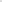 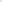 Dokończenie budowy chodnika przy drodze łączącej Radlin-Kąty.Przebudowa skrzyżowania drogi powiatowej ul. Żerkowskiej z drogą gminną ulicą Maratońską w Jarocinie.Przebudowa drogi nr 4204 P/4271 P w Siedleminie.Przebudowa skrzyżowania drogi powiatowej ul. Żerkowskiej z drogą gminną ulicą Maratońską w Jarocinie.Budowa ścieżki rowerowej Zakrzew-Prusy-Witaszyce - W roku bieżącym podjęto działania mające na celu zabudowę istniejącego rowu w Prusach wraz z budową chodnika i przejściem dla pieszych w rejonie skrzyżowania dróg 
w kierunku Witaszyc i Magnuszewic. Gmina Jarocin oraz Sołectwo Prusy wstępnie zadeklarowały możliwość współpracy. W przypadku otrzymania pisemnej deklaracji 50% dotacji ze strony Gminy Jarocin zadanie będzie mogło być zrealizowane i stanowić istotną część przyszłej ścieżki rowerowej.Przebudowa drogi powiatowej od skrzyżowania ul. Głównej w Siedleminie 
do ul. Wrocławskiej w Jarocinie - Biorąc pod uwagę fakt, że w Jarocinie 
jak i w Siedleminie powstały nowe osiedla mieszkaniowe, co spowodowało zwiększenie natężenia ruchu lokalnego dwukrotnie zaproponowaliśmy Gminie Jarocin przejęcie tej drogi i zmianę jej kategorii na gminną. Umożliwiłoby to szybszą jej przebudowę ze względu na większe możliwości finansowe Gminy. Niestety Gmina Jarocin nie wyraziła zgody na jej przejęcie.Wnioski nie zostały ujęte w projekcie przyszłorocznego budżetu, ze względu na brak środków i realizacje wieloletnich inwestycji, jednocześnie Zarząd zdecydował o utworzeniu rezerwy inwestycyjnej na ważne projekty drogowe. Wniosek radnego Juliana Zegara w sprawie remontu kościoła Parafialnego pw. Św. Małgorzaty w Cielczy - Wniosek nie zyskał aprobaty i nie został ujęty w projekcie budżetu na 2021 r. ze względu na całą kwotę potrzebną na realizację inwestycji.Jednocześnie Zarząd deklaruje, że w przypadku pozyskania środków zewnętrznych na ten cel, Zarząd ponownie rozpatrzy wniosek, co do udzielenie pomocy w zabezpieczeniu wkładu własnego. W związku z powyższym przedkładam Wysokiej Radzie projekt budżetu powiatu na 2021 rok wraz z autopoprawkami i wnoszę o ich uchwalenie. Stanowisko Zarządu Powiatu stanowi załącznik nr 10 do protokołu. Bardzo proszę Państwa Radnych o poparcie naszego projektu budżetu na 2021 r. Jest bardzo proinwestycyjny i rozsądny. Bazujemy na dokumentach, które na chwilę obecną posiadamy. Mam nadzieję, że wydatki majątkowe w ciągu roku jeszcze się zwiększą, jak to było w ostatnich dwóch latach.e) Dyskusja nad wniesionymi autopoprawkami i ich przegłosowanie.P. J. Szczerbań, Przewodniczący Rady – w tym momencie otwieram dyskusję nad projektem budżetu powiatu na 2021 rok wraz z autopoprawkami. Kto z państwa radnych zabierze głos?Radny St. Martuzalski – nie ma chętnych? Kluby nie wypowiadają się na temat budżetu? P. J. Szczerbań, Przewodniczący Rady – zaczniemy od ciebie Stanisławie. Proszę bardzo.Radny St. Martuzalski – ja nie jestem klubem. Jestem jedynym opozycyjnym. Dobrze. Już zaczynam dyskusję. Panie Przewodniczący, pani Starosto, szanowni państwo. pani Starosta przedstawiła przed chwilą ten budżet jako bardzo dobry, proinwestycyjny. Ja nie będę się rozwodził nad całym budżetem. Ja mam wiele uwag. Nie chciałbym, aby ta sesja budżetowa była zdominowana przeze mnie. Mam nadzieje, że inni radni będą mieli ochotę i odwagę wypowiedzieć się na temat dokumentu, który dzisiaj Rada ma przyjąć, ewentualnie skorygować. Pan Skarbnik użył stwierdzenia, że w poszczególnych latach będzie wygenerowana nadwyżka w budżecie. To stwierdzenie na tyle mnie zaintrygowało, że postanowiłem przeanalizować jeden dział 851 - ochrona zdrowia. Ten temat zdominował ostatnie miesiące z prac Rady i każdemu radnemu jest bardzo bliski. W dziale 851 mamy niebagatelną kwotę 1.122.841,02 zł. Wydaje się to bardzo duża kwota na zadania związane z ochroną zdrowia. Po głębszej analizie dowiadujemy się, że faktycznie na działania związane z ochroną zdrowia pozostaje kwota na program polityki prozdrowotnej w wysokości 5200 zł. Reszta to składki, ubezpieczenie zdrowotne i inne składowe wynikające z realizacji zadań i obowiązków narzuconych ustawowo. W mojej ocenie ten budżet jest fikcyjny o czym, rozmawialiśmy na ostatniej połączonej komisji budżetu i zdrowia. Przypominam z resztą słuszne wnioski radnych Szczerbania, Matuszaka czy Zegara, kiedy zapytałem, co będzie jeśli powiat przestanie finansować długi szpitala. Padły pytania, jakiego rzędu środki zostały przekazane do spółki szpitalnej dla uregulowania zobowiązań wymagalnych, ponadto jakie będą te środki potrzebne w przyszłym roku. Ja mam pytanie do państwa radnych, czy gdziekolwiek w tym projekcie budżetu jest zapisana jakakolwiek kwota, która mogłaby być przeznaczona na pomoc dla szpitala na realizację zadań bieżących? Nie ma. Jeżeli mamy świadomość, że co najmniej kwota kilkumilionowa będzie potrzebna w przyszłym roku wydatkowana z budżetu, to jaką wartość ma ten dokument, nad którym dzisiaj debatujemy? Za chwilę usłyszymy argumenty, że jest to niemożliwe do zdefiniowania. Bzdura. Ja od wielu miesięcy staram się przekonać Zarząd i radnych, nie do tego by, jak nas pani Starosta poinformowała, wykonać nie audyt osobowy, czyli nakłady finansowe, podpisane umowy w spółce szpitalnej, bo to nic nie wniesie. Chyba, że ma pani podejrzenia, że Prezes podpisywał złe umowy. To jest inna sprawa. To powinno się odbyć w ramach kontroli właścicielskiej. Jeżeli jakikolwiek audyt czy prace powinny być wykonane, to prace, które powinny wnieść jeden dokument: w jakim procencie powinniśmy wykupić usługi w ramach procedur szpitalnych. My powinniśmy wykupić usługi, tak jak w poprzedniej kadencji powiat wykupił usługę na organizację i działalność poradni diabetologicznej. Tak samo, w mojej ocenie, powinien zostać sporządzony program dotyczący dofinansowania niedoszacowanych procedur przez Narodowy Fundusz Zdrowia. Przypominam, że pani Starosta na ostatnim połączonym posiedzeniu Komisji Zdrowia i Komisji Budżetu oświadczyła, że ona i starostowie mają świadomość, że te procedury są niedoszacowane. Czyli Starosta ma świadomość, że jesteśmy przez budżet państwa, przez NFZ oszukiwani. Nie płacą tyle, ile powinni i to aprobujemy. Mało tego. Ukrywamy to poprzez wkład finansowy, który w mojej ocenie i po konsultacjach z prawnikami, taka forma pomocy szpitalowi ma nikłe szanse w sporze sądowym o odzyskanie środków. Chyba każdemu radnemu zależy na tym, by środków powiatowych, samorządowych było jak najwięcej na zadania samorządowe, infrastrukturalne, drogowe, edukację a nie finansowanie zadań, które są obowiązkiem państwa z tytułu konstytucji i ustaw jeśli chodzi o ochronę zdrowia. Dlatego uważam, że budżet w takiej formie nie może zostać przyjęty. Mam nadzieję, że moje apele w końcu trafią na podatny grunt. Jeszcze jeden argument, który powinien państwa przekonać . To jest wniosek, który przekazuje do pana Szczerbania i wszystkich radnych. My dzisiaj tak prawdę mówiąc nie wiemy, co finansujemy. My przekazujemy środki na uregulowanie zobowiązań, które powstały w szpitalu, ale w wyniku czego, nie mamy pojęcia. My dajemy pieniądze, nie otrzymując nic w zamian. Podwyższenie kapitału poprzez wprowadzenie środków pieniężnych, które zostają automatycznie przekazane dalej. To w jaki sposób ten majątek wzrasta? W jaki sposób podnosimy kapitał spółki? My działamy w mojej ocenie na szkodę spółki. Wbrew pozorom. Natomiast jeżeli zostałby wprowadzony i to jest moim zdaniem jedyna słuszna droga, program wykupu części procedur, to jest o tyle korzystne, że szpital będzie mógł cyklicznie otrzymywać 100% kosztów za leczenie każdego pacjenta. Ja się skupiłem na tym jednym aspekcie. Nie chciałbym, żeby to moje wystąpienie, poprzez wywołanie więcej aspektów i elementów rozmyło się. Dla wszystkich wątpiących, że to o czym mówię ma pokrycie w faktach, a nie w informacjach gazetowych, mam przed sobą odpowiedź Wiceministra Zdrowia z dnia 24 października, z której jasno i dobitnie możemy się dowiedzieć, że w latach 2017-2020 w naszym szpitalu ryczałt wzrósł o 8%. Ile wynosiła w tym czasie inflacja, jak wzrosły ceny? Ponad rok temu otrzymaliśmy podobno świetny program naprawczy, w którym wskazywałem nierealistyczne cele, wynikające nie wiadomo z czego. Dane, które miały poprawić sytuację finansową szpitala, dotyczące liczby urodzeń czy endoskopii. Dzisiaj spotykamy się z planem planu, bo słyszymy że pan Prezes przygotował plan naprawczy planu naprawczego. Przy takich działaniach w przyszłym roku będziemy przekazywać jeszcze większe środki finansowe do szpitala. Idę o zakład, że przy trzech milionach, które już zostały przekazane do szpitala na wydatki bieżące w tym roku, nikt z radnych nie jest w stanie dookreślić, przy takiej formie zarządzania szpitalem, jakiego rzędu będą potrzebne środki w przyszłym roku. I czy ten budżet, który dzisiaj został określony jako bardzo dobry, że będzie nadwyżka, wytrzyma dodatkowe obciążenia. My powinniśmy dzisiaj zatwierdzać plan finansowy. Czy plan finansowy na poziomie 91 mln zł z luką finansową po stronie wydatkowej, której nie ma w tym planie rzędu co najmniej kilku milionów jest planem realistycznym czy fikcyjnym? W związku z tym bardzo mi przykro, ale nie będę mógł głosować za fikcją, będę musiał głosować przeciwko przyjęciu tego projektu budżetu. P. L. Czechak, Starosta Jarociński – chciałam sprostować, że pan radny mówi o tym paragrafie, ale przed autopoprawkami. Przekażemy w formie rzeczowej sprzęt, na który pozyskaliśmy środki w kwocie 3 mln zł. Zostało zapisane zgodnie z państwa deklaracją przed chwilą, 1,5 mln zł w ramach wkładu do projektu, który będzie realizowany w szpitalu. Oprócz tego mamy zobowiązania z poprzednich Zarządów, jeżeli chodzi o raty. Więc nie można mówić, że nie przekazujemy środków do szpitala, bo przekazujemy dużo. Co do wyceny procedur maja państwo w komunikatach pismo. Zwróciliśmy się do Narodowego Funduszu Zdrowia jeżeli chodzi o wycenę procedur. Wyceny procedur muszą być takie same we wszystkich szpitalach i są takie same. Różnie koszty osobowe co do wyceny tych procedur się składają. W jednym szpitalu lekarz może mieć 100 zł na godzinę, a w innym 80 zł na godzinę. Koszty osobowe mają największy wpływ na to, że jak otrzymamy ryczałt, to czy z ryczałtu nam cokolwiek zostanie, czy koszty osobowe nam ten ryczałt przejedzą. Większość radnych wie o co chodzi. Wiemy, że rynek lekarzy i pielęgniarzy jest na chwilę obecną niszowy. Jakiekolwiek decyzje w tym zakresie są bardzo trudne do realizacji. Szczególnie jeśli chodzi o okres pandemii. Na pewno trudne decyzje przed szpitalem. Nie wiemy jakie będą decyzje Ministerstwa co do przyszłego roku. To był rok pandemii, były miesiące, gzie nie wprowadzaliśmy dodatkowych przychodów, a koszty rosły. Część personelu chorowała, część musiała przejść na oddział covidowski i rodziło to pewnie też nadgodziny. Miałam deklaracje od pani księgowej. Wpłynęły pieniądze dla medyków, prawie 600 tys zł. Będzie to stanowiło poważny zastrzyk finansowy jeśli chodzi o naszą kadrę. Otrzymamy też środki za to, że prowadzimy oddział covidowski. Tam jest prawie 390 tys zł. Myślę, że te przychody jeszcze wzrosną. Mamy pandemię i trudno cokolwiek zaplanować w stosunku do tego jakie były plany, a jkie3 były decyzje szpitala. Mamy spółkę i to spółka decyduje o strategii całego szpitala. Musimy robić wszystko, by strata w szpitalu była jak najmniejsza. Wszystkie samorządy dokładają do szpitala, nie tylko do spraw inwestycyjnych, ale także do bieżącej działalności. My nie możemy wskazać wprost, że przekazujemy 3 mln zł to i tak w połowie roku szpital zwróciłby się o dodatkowe środki. W momencie podniesienia ryczałtu rosną nam też koszty. Dopóki będzie nisza na rynku personelu medycznego, będą problemy z uregulowaniem kosztów osobowych. To ma wielki plus, ludzie godnie zarabiają. Gdyby przejrzeć pity, to pielęgniarka jeszcze niedawno miała na picie 50 tys zł, a teraz ma 100 tys zł. Z czegoś się to bierze. Płacimy dużo lepiej, ale ma to wpływ na koszty osobowe, które rosną w szybszym tempie niż rośnie ryczałt. Dlatego zwróciliśmy się z prośbą, że dopóki nie będzie sytuacja kadrowa uregulowana wśród lekarzy i pielęgniarek prosimy o to, by Narodowy Fundusz Zdrowia zwiększył nam wycenę za procedury. W piśmie jest wyjaśnione, że wszystkie szpitale mają ryczałty takie same i jak one wzrastały. Jako powiat dajemy dużo do szpitala, robimy co możemy. Dajemy na wielu frontach. Dużo powiatów dokłada pod kątem inwestycyjnym i to mnie nie dziwi, bo zwiększają swój własny majątek. Martwi nas dokładanie do bieżącej działalności. Działalność bieżąca powinna się równoważyć na tyle, żeby ta strata, którą państwo widzicie wynikała chociażby z zakupu sprzętu, a nie z bieżącej działalności, takiej, że nie ma na opłaty. Dokładamy do szpitala, wydatki rosną z roku na rok. Pragnę panu radnemu przypomnieć, że jak pan nadzorował szpital również dokładaliśmy do szpitala, również do bieżącej działalności. Krótko po tym jak zostałam Starostą, to 600 tys zł musieliśmy do bieżącej działalności dołożyć. Spłacaliśmy również zobowiązania z poprzednich okresów. Zobowiązania i strata w szpitalu są od 2010 roku ciągle się zwiększa. Nie wiem w którym to kierunku tak naprawdę pójdzie. Nadzorujemy szpital, ale jakie mamy w nim przychody zależy to od Ministerstwa. Możemy jedynie do Ministerstwa zwracać się i pisać. Robimy co możemy. Staramy się, żeby koszty były jak najmniejsze. Są problemy, szczególnie kadrowe, które uniemożliwiają podejmowanie pewnych decyzji. Dlaczego ten audyt? Audyt będzie bezpłatny. Pani audytor jest zatrudniona na etacie, bo jest to wymóg ustawowy. Nadzoruje poszczególne jednostki. Chcemy żeby zrobiła również audyt jeśli chodzi o szpital powiatowy. Każdy audyt wyciąga wskazówki co do dalszego postępowania. Może pokaże nam nowe kierunki jeśli chodzi o zarządzanie personelem medycznym. Tak jak mówię, to jest ponad 80% wszystkich kosztów jakie w szpitalu realizujemy. Z taka nutką optymizmu, bo to nie jest tak, że Powiat Jarociński do szpitala nie dokłada. Dokładamy dużo i w różnych formach. Szpital otrzymuje duże wsparcie od powiatu.Radny St. Martuzalski – w formie sprostowania. Pani Starosto, ja w swoim wystąpieniu na początku podkreśliłem - 801 to oprócz wydatków inwestycyjnych. Mówię o wydatkach bieżących. Po drugie, pani Starosta chyba znowu mnie nie rozumiała, nie wiem już jak mam tłumaczyć. Narodowy Fundusz Zdrowia będzie ciągle tłumaczył, że nie może i że wycena jest prawidłowa. Nie mam zamiaru w tej chwili tłumaczyć, że nas ogrywają. W tej chwili wszystkie szpitale powiatowe są zarżnięte przez tę formę płatności, czyli od momentu wprowadzenia ryczałtu. Jeszcze jedna uwaga. Pani Starosto ja bardzo lubię fakty historyczne i lubię, żeby te osoby, które podejmowały decyzje, za nie odpowiadały. To pani koledzy z większości koalicyjnej podjęły decyzję na ostatniej sesji poprzednie kadencji, która spowodowała że szpital musiał otrzymać zastrzyk pieniędzy. Wynikało to z tego, że przyszły pielęgniarki, słynna ustawa dotycząca sfer medycznych, a kwota którą otrzymał szpital, która była wskazana jako brutto zagłosowali że szpital musiał zapłacić ustalono, że kwota która miała być brutto… Ja, jako nadzorujący szpital nie zostałem poproszony na rozmowę w przerwie sesji. Udali się tak przewodniczący Szczerbań, przewodniczący Matuszak, prezes ówczesny szpitala i pan Drzazga i tam ustalono, że kwota która miała być brutto stała się netto. Pielęgniarki otrzymały wszystko co było przekazane na te podwyżki. Stąd wzięła się ta luka, to był pierwszy moment kiedy szpital musiał otrzymać finansowanie na wydatki bieżące. Prosiłbym, żeby nie manipulować faktami, bo to tak wyglądało. Jeszcze jedna sprawa. Mój projekt, który chcę żebyście wzięli państwo na stół kreślarski, dotyczy tego, by na bazie z jednej strony kosztów ponoszonych przy każdej procedurze od wejścia pacjenta do wyjścia ze szpitala, zostaje wyceniona, a z drugiej strony jakie są przychody wynikające z ryczałtu na dana procedurę netto na danego pacjenta. W szpitalu w statystyce to wszytko jest. W mojej ocenie byłaby wtedy szansa na odzyskanie przynajmniej części środków, które przekazujemy na wydatki bieżące. Przy takie formie pomocy jak teraz Skarbowi Państwa i wierzycielom, a nie szpitalowi, takiej szansy nie mamy. Ja rozumiem, że państwo dzisiaj nie chcecie się narazić swoim kolegom rządzącym, ale kiedyś to się zmieni. Ci, którzy przyjdą po nas do samorządu powiatowego, dobrze by było, żeby mogli podjąć decyzję czy starać się o odzyskanie tych środków. Bo dzisiaj takimi decyzjami, my im zamykamy drogę do tego, by te środki odzyskać. P. J. Szczerbań, Przewodniczący Rady – widzę, że jest pani księgowa szpitala. Czy dzisiaj pani może powiedzieć? Jeśli nie, to na przyszłość proszę mi odpowiedzieć, bo ciągnie się, że szpital ma tyle zobowiązań, dlatego chciałbym wiedzieć ile zobowiązań zaciągnął pan Jantas, jaką dziurę nam zostawił, ile pan Mazurek i ile obecny prezes? Wtedy mamy pojęcie, jakie jest zarządzanie.P. Romana Hybki, Główna Księgowa Spółki „Szpital Powiatowy w Jarocinie - muszę sprawdzić do jakiej daty był każdy prezes i przygotować stan zobowiązań wymagalnych. Rozumiem, że o takie coś chodzi, tak?P. J. Szczerbań, Przewodniczący Rady – tak. Proszę o taką informację. Dziękuję. Ja do Narodowego Funduszu Zdrowia bym o nic nie apelował. To co zauważyłem w obecnym szpitalu, to wszyscy chcą podwyżki bo jest koronawirus. Nie wiem jakie pieniądze wpompujemy, to grupy zawodowe, których brakuje na rynku mocna siłę przebicia mają. Każde pieniądze będą przejedzone. Chyba że będą pieniądze znaczone, na inwestycje czy konkretne wydatki. Stanisław też zostawiłeś nie małą podwyżkę dla lekarzy.Radny St. Martuzalski – ja?P. J. Szczerbań, Przewodniczący Rady –  a z panem Mazurkiem kto tam był w szpitalu? Radny St. Martuzalski – ale w Radzie Nadzorczej był obecny prezes szpitala. Radny T. Grobelny – każda dyskusja na jakikolwiek temat, zawsze sprowadzi się do szpitala. Radni Polskiego Stronnictwa Ludowego zwykle zajmują głos przy absolutorium jak i przy projekcie budżetu. Wiemy jakie są wnioski do budżetu sołtysów i mieszkańców powiatu jarocińskiego, jednak nic się nie zmieniło w załączniku nr 4. Myśmy analizowali załącznik nr 4. Są zapisane tylko główne priorytetowe inwestycje. Nie ma natomiast inwestycji jako odpowiedzi na wnioski do budżetu tak sołtysów jak i radnych gminnych. Na Komisji Budżetu złożyliśmy trzy dodatkowe wnioski do budżetu i zostały one częściowo spełnione. Radny Julian Zegar złoży wniosek o dofinansowanie zawodów pożarniczych i na ten cel zapisana jest kwota 3.000 zł. Ja składałem wniosek o środki na kolej metropolitalną. Z pewnym zdziwieniem zauważyłem pewien opór Zarządu co do dofinansowania kolei. Kolej metropolitalna przecież służy ogółu społeczeństwa, a zwłaszcza w okresie epidemii. Pociągów powinno być więcej. W końcu Zarząd skłonił się ku temu i przeznaczył środki na kolej metropolitalną w budżecie na 2021 rok. Natomiast wniosek pani radnej Nicke na projekt ścieżki rowerowej nad zalew do Roszkowa jak i mój projekt na drogę Jaraczewo- Gola jako tako imiennie nie został wprowadzony do budżetu. Jest tylko zapewniona kwota 200 tys zł na projekty. Nie wiemy jakie projekty, ale mam nadzieję, że projekty będą z radnymi konsultowane. Szpital. Muszą być radykalne kroki podjęte w sprawie szpitala. Słucha nas Główna Księgowa szpitala. Nie jest to łatwe. To się tak z zewnątrz dobrze patrzy. W środku jest gorzej. Wiem, że było ostatnio pismo, że zaległości w płatnościach wymagalnych wynosiły gdzieś 2,5 mln zł. Coś żeśmy dołożyli. Wnioskuję z tego, że zaległości w płatnościach wymagalnych przeniosą się z tego roku na rok 2021 w wysokości ok. 2 mln zł. Czy ja dobrze rozumiem? P. L. Czechak, Starosta Jarociński – tak. Tak było podobnie również w roku poprzednim.Radny T. Grobelny – to jestem zaniepokojony, czym te zobowiązania wymagalne zostaną zapłacone, jeśli w naszym budżecie na szpital mamy ponad milion zł. Tu jestem zaniepokojony. Trzeba jasno powiedzieć co chcemy zrobić i chcemy widzieć jakieś wyniki. Nie, że mówimy wciąż o jakichś programach naprawczych, że na endoprotezach zarobimy. Jednak wyników nie ma. Dokładamy coraz więcej. Wczoraj na Komisji budżetowej podliczyliśmy, że w tym roku jest to już 6 mln zł. Nie licząc kredytów. To są bardzo duże pieniądze. Ja liczę na to, ze Zgromadzenie Wspólników, rada Nadzorcza jak i Prezes podejmą radykalne kroki już na początku roku. Ja nie będę wypowiadał się czy będziemy głosować „za”. Wypowiedzieliśmy się na ten temat na poszczególnych Komisjach i głosowaliśmy „za”. Tak też będziemy głosować dzisiaj.P. L. Czechak, Starosta Jarociński – chciałam bardzo podziękować. Jeśli chodzi o wydatki inwestycyjne, postaramy się je zwiększyć, również z nadwyżek. Będziemy z państwem radnych rozmawiać. To od państwa wyjdą te propozycje. Czekamy. Już wpłynął nowy projekt ustawy jeśli chodzi o fundusz dróg samorządowych. Są tam pewne zmiany. Mam nadzieję, że uda się pozyskać dodatkowe środki. Czekamy tez na nowe wytyczne dotyczące środków unijnych. Wiemy, że jest nowe rozdanie. Pewnie będą nowe wymagania. Będziemy starali się tych inwestycji zrealizować jak najwięcej. Chcemy iść w program budowy chodników na terenie wszystkich gmin. To są plany inwestycyjne, które przedłożymy pod rozwagę, kiedy zostaną uruchomione wytyczne i będziemy wiedzieli, który projekt ma szansę dofinansowania. Obiecaliśmy też, że będziemy zwracać się o dofinansowanie do włodarzy poszczególnych gmin. To też będzie uzależniało nas w wyborze wspólnie z radnymi, inwestycji do zrealizowania. Wydatki inwestycyjne zwiększą się w ciągu roku, tak jak to miało miejsce w roku bieżącym. Radna M. Bierła – chciałam wspomnieć odnośnie poradni cukrzycowej. Mamy w Jarocinie mamy poradnię cukrzycową, która bardzo dobrze działa i nie przynosi strat. Jest bardzo dużo chętnych, którzy przyjeżdżają z okolic. Działa trzy dni w tygodniu.P. J. Szczerbań, Przewodniczący Rady – czy ma pani radna informację odnośnie obłożenia łóżek w szpitalu?Radna M. Bierła – tak mam. Jest to informacja na stan dzisiejszy na godz. 8.00. Oddział OIOM gdzie jest 5 łóżek, 4 zajęte. Odział chirurgiczny 27 łóżek, pacjentów 15. Oddział dziecięcy 22 łózka, 1 dziecko. Oddział noworodkowy 15 miejsc, a troje noworodków. Oddział ginekologiczno-położniczy 33 łóżka, a 11 pacjentek. Ortopedia 22 łóżka, a 8 pacjentów. SOR 9 łóżek, które są rotacyjnie zajęte i zwalniane. Oddział wewnętrzny z covidowym 56 łóżek, 39 łóżek zajętych. Chciałam powiedzieć, że jest to stan nie do końca wiarygodny. Wiadomo, jest koniec roku, pacjenci którzy mogą iść do domu są zwalniani. Po nowym roku na pewno obsada łóżek się zwiększy. Radny J. Zegar - klub Ziemi Jarocińskiej analizował dogłębnie projekt budżetu na 2021 r. Analizowaliśmy projekt budżetu na poszczególnych komisjach i wyraziliśmy swoją opinie już na posiedzeniach. Niektóre wnioski zostały uwzględnione, niektóre nie. Zaopiniujemy pozytywnie budżet na 2021 r. mimo, że mamy dużo zastrzeżeń, a przede wszystkim do szpitala. P. L. Czechak, Starosta Jarociński – bardzo dziękujemy. Postaramy się poprawić.P. J. Szczerbań, Przewodniczący Rady – przystępujemy do głosowania za pomocą urządzeń elektronicznych w systemie Esesja. Przegłosujemy kolejno wszystkie autopoprawki. Jako pierwsze głosujemy autopoprawki nr 1.Radny St. Martuzalski – dotyczące czego?P. L. Czechak, Starosta Jarociński – omawiane były na komisjach.Radny St. Martuzalski – ważne, żeby radni wiedzieli nad czym głosują. P. J. Jędrzejak, Skarbnik Powiatu – omówił autopoprawki nr 1 do projektu budżetu powiatu na 2021 r. Autopoprawki stanowią załącznik nr 11 do protokołu.P. J. Szczerbań, Przewodniczący Rady – głosujemy. Proszę o naciśnięcie odpowiedniego przycisku w programie esesja. Kto jest „za” przyjęciem autopoprawek nr 1? Kto jest „przeciw”? Kto „się wstrzymał” od głosu? W głosowaniu brało udział 18 radnych.Stwierdzam, że uchwała została przez Wysoką Radę podjęta 18 głosami „za. Głosowano w sprawie: autopoprawki do projektu budżetu powiatu na 2021 r. nr 1. Wyniki głosowania ZA: 18, PRZECIW: 0, WSTRZYMUJĘ SIĘ: 0, BRAK GŁOSU: 1, NIEOBECNI: 0Wyniki imienne: ZA (18) Tomasz Bandyk, Janusz Barański, Marta Bierła, Agnieszka Borkiewicz, Lidia Czechak, Mirosław Drzazga, Andrzej Dworzyński, Teodor Grobelny, Jacek Jędraszczyk, Stanisław Martuzalski, Karol Matuszak, Janina Nicke, Mariusz Stolecki, Hanna Szałkowska, Jan Szczerbań, Michał Urbaniak, Mateusz Walczak, Julian ZegarBRAK GŁOSU (1) Elżbieta KostkaP. J. Jędrzejak, Skarbnik Powiatu – omówił autopoprawki nr 2 do projektu budżetu powiatu na 2021 r. Autopoprawki stanowią załącznik nr 12 do protokołuP. J. Szczerbań, Przewodniczący Rady – przystępujemy do głosowania. Proszę o naciśnięcie odpowiedniego przycisku w programie esesja. Kto jest „za” przyjęciem autopoprawek nr 2? Kto jest „przeciw”? Kto „się wstrzymał” od głosu? W głosowaniu brało udział 17 radnych.Stwierdzam, że uchwała została przez Wysoką Radę podjęta 17 głosami „za. Głosowano w sprawie: autopoprawki do projektu budżetu powiatu na 2021 r. nr 2. Wyniki głosowania ZA: 17, PRZECIW: 0, WSTRZYMUJĘ SIĘ: 0, BRAK GŁOSU: 2, NIEOBECNI: 0Wyniki imienne: ZA (17) Tomasz Bandyk, Janusz Barański, Marta Bierła, Agnieszka Borkiewicz, Lidia Czechak, Mirosław Drzazga, Andrzej Dworzyński, Teodor Grobelny, Jacek Jędraszczyk, Stanisław Martuzalski, Karol Matuszak, Janina Nicke, Mariusz Stolecki, Hanna Szałkowska, Jan Szczerbań, Michał Urbaniak, Julian Zegar BRAK GŁOSU (2)Elżbieta Kostka, Mateusz WalczakP. J. Jędrzejak, Skarbnik Powiatu – omówił autopoprawki nr 3 do projektu budżetu powiatu na 2021 r. Autopoprawki stanowią załącznik nr 13 do protokołuP. J. Szczerbań, Przewodniczący Rady – przystępujemy do głosowania. Proszę o naciśnięcie odpowiedniego przycisku w programie esesja. Kto jest „za” przyjęciem autopoprawek nr 3? Kto jest „przeciw”? Kto „się wstrzymał” od głosu? W głosowaniu brało udział 18 radnych.Stwierdzam, że uchwała została przez Wysoką Radę podjęta 18 głosami „za. Głosowano w sprawie: autopoprawki do projektu budżetu powiatu na 2021 r. nr 3. Wyniki głosowania ZA: 18, PRZECIW: 0, WSTRZYMUJĘ SIĘ: 0, BRAK GŁOSU: 1, NIEOBECNI: 0Wyniki imienne: ZA (18) Tomasz Bandyk, Janusz Barański, Marta Bierła, Agnieszka Borkiewicz, Lidia Czechak, Mirosław Drzazga, Andrzej Dworzyński, Teodor Grobelny, Jacek Jędraszczyk, Stanisław Martuzalski, Karol Matuszak, Janina Nicke, Mariusz Stolecki, Hanna Szałkowska, Jan Szczerbań, Michał Urbaniak, Mateusz Walczak, Julian ZegarBRAK GŁOSU (1)Elżbieta Kostkaf) Głosowanie nad projektem uchwały budżetowej.P. J. Szczerbań, Przewodniczący Rady – przystępujemy do przyjęcia budżetu powiatu na 2021 rok wraz z autopoprawkami. Proszę o naciśnięcie odpowiedniego przycisku w programie esesja. Kto jest „za” przyjęciem budżetu powiatu na 2021 rok? Kto jest „przeciw”? Kto „się wstrzymał” od głosu? W głosowaniu brało udział 18 radnych.Stwierdzam, że uchwała została przez Wysoką Radę podjęta 17 głosami „za” przy 1 głosie „Przeciw”. Głosowano w sprawie: Głosowanie nad projektem uchwały budżetowej.Wyniki głosowania ZA: 17, PRZECIW: 1, WSTRZYMUJĘ SIĘ: 0, BRAK GŁOSU: 1, NIEOBECNI:0Wyniki imienne: ZA (17)Tomasz Bandyk, Janusz Barański, Marta Bierła, Agnieszka Borkiewicz, Lidia Czechak, Mirosław Drzazga, Andrzej Dworzyński, Teodor Grobelny, Jacek Jędraszczyk, Karol Matuszak, Janina Nicke, Mariusz Stolecki, Hanna Szałkowska, Jan Szczerbań, Michał Urbaniak, Mateusz Walczak, Julian Zegar PRZECIW (1)Stanisław Martuzalski BRAK GŁOSU (1)Elżbieta KostkaXXXVI/215/20P. J. Szczerbań, Przewodniczący Rady – Stanisław, tyle nas o ten szpital mordowałeś, a teraz jesteś przeciwko szpitalowi?Radny St. Martuzalski – Panie Przewodniczący, jeśli pan nie zrozumiał tego, co ja mówię. To ja nie biorę odpowiedzialności za pana percepcję umysłową. Przepraszam za te słowa. Ostro i dobitnie wykazałem jakie są argumenty, że za tym dokumentem nie można głosować. On jest fikcyjny w dużej części. Jak chodzi o szpital, mój głos był, żeby szpitalowi pomóc. Nie pomagać Skarbowi Państwa i wierzycielom, a szpitalowi i powiatowi. Jak państwo nie potraficie tego zrozumieć to już trudno ja na to nie poradzę. P. J. Szczerbań, Przewodniczący Rady – ja o swój stan umysłu jestem spokojny. Wiem jedno, nikt nie pomaga szpitalowi.P. L. Czechak, Starosta Jarociński – ja chciałam bardzo serdecznie wszystkim radnym, przewodniczącym klubów podziękować. Projekt budżetu był stworzony i przedstawiony przez Zarząd, ale była ciekawa dyskusja i wnioski. Wiele pozytywnego wnieśliśmy do tego budżetu i obiecujemy, w imieniu całego Zarządu, pracę dla państwa i aby ta współpraca była tak dobra jak w tym roku, a nawet lepiej, może już bez pandemii. Dziękuję za kredyt zaufania, będziemy solidnie pracować na ten 2021 rok.P. J. Szczerbań, Przewodniczący Rady - gratuluję Zarządowi i dziękuję za przedstawienie budżetu w trudnym czasie. Realizujemy inwestycje w czasach pandemii, w warunkach nieprzewidywalnych. Mimo wszystko budżet jest realizowany. Jeszcze raz gratulacje dla Zarządu. Ogłaszam pięć minut przerwy w obradach.P. J. Szczerbań, Przewodniczący Rady – ogłaszam 5 minutową przerwę w obradach. Po przerwie.Ad. pkt. 8. P. J. Szczerbań, Przewodniczący Rady – rozpatrzenie projektu uchwały Rady Powiatu Jarocińskiego w sprawie planu pracy Rady Powiatu Jarocińskiego na 2021 rok. Projekt uchwały radni otrzymali w wersji elektronicznej w systemie e-sesja. Projekt uchwały stanowi załącznik nr 14 do protokołu. Czy ktoś chciałby zabrać głos do projektu uchwały? Nie widzę. Wobec tego przystępujemy do głosowania za pomocą urządzeń elektronicznych w systemie Esesja. Proszę o naciśnięcie odpowiedniego przycisku. Kto jest „za” podjęciem uchwały? Kto jest „przeciw”? Kto „się wstrzymał” od głosu?W głosowaniu brało udział 17 radnych.Stwierdzam, że uchwała została przez Wysoką Radę podjęta 17 głosami „za.Głosowano w sprawie: Rozpatrzenie projektu uchwały Rady Powiatu Jarocińskiego w sprawie planu pracy Rady Powiatu Jarocińskiego na 2021 rok.Wyniki głosowania ZA:17, PRZECIW:0, WSTRZYMUJĘ SIĘ:0, BRAK GŁOSU: 2, NIEOBECNI:0Wyniki imienne: ZA (17) Tomasz Bandyk, Janusz Barański, Marta Bierła, Agnieszka Borkiewicz, Lidia Czechak, Mirosław Drzazga, Andrzej Dworzyński, Teodor Grobelny, Jacek Jędraszczyk, Stanisław Martuzalski, Karol Matuszak, Janina Nicke, Mariusz Stolecki, Hanna Szałkowska, Jan Szczerbań, Michał Urbaniak, Julian Zegar BRAK GŁOSU (2)Elżbieta Kostka, Mateusz WalczakXXXVI/216/20Ad. pkt. 9. P. J. Szczerbań, Przewodniczący Rady – rozpatrzenie projektu uchwały Rady Powiatu Jarocińskiego w sprawie planów pracy stałych Komisji Rady Powiatu Jarocińskiego na 2021 rok. Projekt uchwały radni otrzymali w wersji elektronicznej w systemie e-sesja. Projekt uchwały stanowi załącznik nr 15 do protokołu. Czy ktoś chciałby zabrać głos do projektu uchwały? Nie widzę. Wobec tego przystępujemy do głosowania za pomocą urządzeń elektronicznych w systemie Esesja. Proszę o naciśnięcie odpowiedniego przycisku. Kto jest „za” podjęciem uchwały? Kto jest „przeciw”? Kto „się wstrzymał” od głosu?W głosowaniu brało udział 17 radnych. 16 było „za” przy 1 głosie „przeciw”.Stwierdzam, że uchwała została przez Wysoką Radę podjęta.Głosowano w sprawie: Rozpatrzenie projektu uchwały Rady Powiatu Jarocińskiego w sprawie planów pracy stałych Komisji Rady Powiatu Jarocińskiego na 2021 rok.Wyniki głosowaniaZA:16, PRZECIW:1, WSTRZYMUJĘ SIĘ: 0, BRAK GŁOSU:2, NIEOBECNI:0Wyniki imienne: ZA (16)Tomasz Bandyk, Janusz Barański, Marta Bierła, Agnieszka Borkiewicz, Lidia Czechak, Mirosław Drzazga, Andrzej Dworzyński, Teodor Grobelny, Jacek Jędraszczyk, Stanisław Martuzalski, Janina Nicke, Mariusz Stolecki, Hanna Szałkowska, Jan Szczerbań, Michał Urbaniak, Julian Zegar PRZECIW (1)Karol Matuszak BRAK GŁOSU (2)Elżbieta Kostka, Mateusz WalczakXXXVI/217/20Ad. pkt. 10. P. J. Szczerbań, Przewodniczący Rady – rozpatrzenie projektu uchwały Rady Powiatu Jarocińskiego w sprawie planu kontroli Komisji Rewizyjnej Rady Powiatu Jarocińskiego na 2021 rok. Projekt uchwały radni otrzymali w wersji elektronicznej w systemie e-sesja. Projekt uchwały stanowi załącznik nr 16 do protokołu. Czy ktoś chciałby zabrać głos do projektu uchwały? Nie widzę. Wobec tego przystępujemy do głosowania za pomocą urządzeń elektronicznych w systemie Esesja. Proszę o naciśnięcie odpowiedniego przycisku. Kto jest „za” podjęciem uchwały? Kto jest „przeciw”? Kto „się wstrzymał” od głosu?W głosowaniu brało udział 17 radnych. Stwierdzam, że uchwała została przez Wysoką Radę podjęta 17 głosami „za.Głosowano w sprawie: Rozpatrzenie projektu uchwały Rady Powiatu Jarocińskiego w sprawie planu kontroli Komisji Rewizyjnej Rady Powiatu Jarocińskiego na 2021 rok.Wyniki głosowania ZA:17, PRZECIW:0, WSTRZYMUJĘ SIĘ:0, BRAK GŁOSU:2, NIEOBECNI:0

Wyniki imienne:ZA (17)Tomasz Bandyk, Janusz Barański, Marta Bierła, Agnieszka Borkiewicz, Lidia Czechak, Mirosław Drzazga, Andrzej Dworzyński, Teodor Grobelny, Jacek Jędraszczyk, Stanisław Martuzalski, Karol Matuszak, Janina Nicke, Mariusz Stolecki, Hanna Szałkowska, Jan Szczerbań, Michał Urbaniak, Julian Zegar BRAK GŁOSU (2)Elżbieta Kostka, Mateusz WalczakXXXVI/218/20Ad. pkt. 11. P. J. Szczerbań, Przewodniczący Rady – rozpatrzenie projektu uchwały Rady Powiatu Jarocińskiego w sprawie podwyższenia kapitału zakładowego Spółki pod firmą: „Szpital Powiatowy w Jarocinie” Spółka z ograniczoną odpowiedzialnością z siedzibą w Jarocinie, pokrycia powyższego kapitału zakładowego wkładem pieniężnym oraz objęcia przez Powiat Jarociński wszystkich nowoutworzonych udziałów w Spółce. Projekt uchwały radni otrzymali w wersji elektronicznej w systemie e-sesja. Projekt uchwały stanowi załącznik nr 17 do protokołu. Czy ktoś chciałby zabrać głos do projektu uchwały? Nie widzę. Poproszę o opinie Komisji.Radny K. Matuszak, Przewodniczący Komisji Budżetu i Rozwoju – Komisja Budżetu i Rozwoju pozytywnie zaopiniowała projekt uchwały. Radna M. Bierła, Przewodnicząca Komisji Zdrowia i Sprawa Społecznych – Komisja Zdrowia i Spraw Społecznych również pozytywnie zaopiniowała projekt uchwały. Radny St. Martuzalski – przeczytam oświadczenie i chciałbym, aby znalazło się w protokole z dzisiejszych obraz. Panie Przewodniczący, ja nie głosowałem przeciwko szpitalowi, ale przeciwko budżetowi, w którym nie było środków dla szpitala. To pan głosował przeciwko szpitalowi, bo w tym projekcie budżetu nie było środków na bieżącą działalność. W związku z powyższym oświadczenie: w związku z zastosowaniem przez Zarząd powiatu w mojej ocenie szkodliwych rozwiązań dla finansów samorządowych jak również dla wyniku finansowego szpitala oświadczam, że nie mogę głosować za rozwiązaniem przedstawionym przez Starostę. Trudna sytuacja finansowa szpitala w dużej mierze wynika z niewystarczającego finansowania poszczególnych procedur przez NFZ. Zaproponowane przez Zarząd Powiatu przekazanie środków finansowych do szpitala na podstawie wkładu finansowego uniemożliwia w mojej ocenie w przyszłości dochodzenia zwrotu wyżej wymienionych środków poprzez Narodowy Fundusz Zdrowia od Skarbu Państwa. Na koniec jeszcze jedna uwaga. Jeżeli my w Polsce mamy finansowanie służby zdrowia na poziomie 4,7% PKB, a cała Europa ma co najmniej na poziomie 6,5%, to proszę mi nie mówić, trudna sytuacja finansowa szpitali wynika ze zbyt wysokich żądań płacowych czy ze złego zarządzania szpitalami. Państwo oszczędza na szpitalach, na chorych, na słabych. Państwo udajecie, że tego nie widzicie i przykładacie do tego rękę, finansując zadania państwowe ze środków samorządowych. P. J. Szczerbań, Przewodniczący Rady – czy ktoś chciałby jeszcze zabrać głos do projektu uchwały? Nie widzę. Wobec tego przystępujemy do głosowania za pomocą urządzeń elektronicznych w systemie Esesja. Proszę o naciśnięcie odpowiedniego przycisku. Kto jest „za” podjęciem uchwały? Kto jest „przeciw”? Kto „się wstrzymał” od głosu?W głosowaniu brało udział 17 radnych. 16 było „za” przy 1 głosie „przeciw”.Stwierdzam, że uchwała została przez Wysoką Radę podjęta.Głosowano w sprawie: Rozpatrzenie projektu uchwały Rady Powiatu Jarocińskiego w sprawie podwyższenia kapitału zakładowego Spółki pod firmą: „Szpital Powiatowy w Jarocinie” Spółka z ograniczoną odpowiedzialnością z siedzibą w Jarocinie, pokrycia powyższego kapitału zakładowego wkładem pieniężnym oraz objęcia przez Powiat Jarociński wszystkich nowoutworzonych udziałów w Spółce.Wyniki głosowania ZA: 16, PRZECIW: 1, WSTRZYMUJĘ SIĘ: 0, BRAK GŁOSU: 2, NIEOBECNI: 0Wyniki imienne: ZA (16) Tomasz Bandyk, Janusz Barański, Marta Bierła, Agnieszka Borkiewicz, Lidia Czechak, Mirosław Drzazga, Andrzej Dworzyński, Teodor Grobelny, Jacek Jędraszczyk, Karol Matuszak, Janina Nicke, Mariusz Stolecki, Hanna Szałkowska, Jan Szczerbań, Michał Urbaniak, Julian Zegar PRZECIW (1) Stanisław Martuzalski BRAK GŁOSU (2) Elżbieta Kostka, Mateusz WalczakXXXVI/219/20Ad. pkt. 12. P. J. Szczerbań, Przewodniczący Rady – rozpatrzenie projektu uchwały Rady Powiatu Jarocińskiego zmieniającej uchwałę w sprawie utworzenia przez Powiat Jarociński spółki z ograniczoną odpowiedzialnością pod firmą „Szpital Powiatowy w Jarocinie” Spółka z o.o. Projekt uchwały radni otrzymali w wersji elektronicznej w systemie e-sesja. Projekt uchwały stanowi załącznik nr 18 do protokołu. Czy ktoś chciałby zabrać głos do projektu uchwały? Nie widzę. Poproszę o opinie Komisji.Radny K. Matuszak, Przewodniczący Komisji Budżetu i Rozwoju – Komisja Budżetu i Rozwoju pozytywnie zaopiniowała projekt uchwały. Radna M. Bierła, Przewodnicząca Komisji Zdrowia i Sprawa Społecznych – Komisja Zdrowia i Spraw Społecznych również pozytywnie zaopiniowała projekt uchwały. P. J. Szczerbań, Przewodniczący Rady – przystępujemy do głosowania za pomocą urządzeń elektronicznych w systemie Esesja. Proszę o naciśnięcie odpowiedniego przycisku. Kto jest „za” podjęciem uchwały? Kto jest „przeciw”? Kto „się wstrzymał” od głosu?W głosowaniu brało udział 17 radnych. Wszyscy głosowali „za”.Stwierdzam, że uchwała została przez Wysoką Radę podjęta.Głosowano w sprawie: Rozpatrzenie projektu uchwały Rady Powiatu Jarocińskiego zmieniającej uchwałę w sprawie utworzenia przez Powiat Jarociński spółki z ograniczoną odpowiedzialnością pod firmą „Szpital Powiatowy w Jarocinie” Spółka z o.o.Wyniki głosowania ZA: 17, PRZECIW: 0, WSTRZYMUJĘ SIĘ: 0, BRAK GŁOSU: 2, NIEOBECNI:0Wyniki imienne:ZA (17)Tomasz Bandyk, Janusz Barański, Marta Bierła, Agnieszka Borkiewicz, Lidia Czechak, Mirosław Drzazga, Andrzej Dworzyński, Teodor Grobelny, Jacek Jędraszczyk, Stanisław Martuzalski, Karol Matuszak, Janina Nicke, Mariusz Stolecki, Hanna Szałkowska, Jan Szczerbań, Michał Urbaniak, Julian ZegarBRAK GŁOSU (2)Elżbieta Kostka, Mateusz WalczakXXXVI/220/20Ad. pkt. 13. P. J. Szczerbań, Przewodniczący Rady – rozpatrzenie projektu uchwały Rady Powiatu Jarocińskiego zmieniającej uchwałę w sprawie Regulaminu wynagradzania nauczycieli zatrudnionych w szkołach i placówkach prowadzonych przez Powiat Jarociński. Projekt uchwały radni otrzymali w wersji elektronicznej w systemie e-sesja. Projekt uchwały stanowi załącznik nr 19 do protokołu. Czy ktoś chciałby zabrać głos do projektu uchwały? Nie widzę. Poproszę o opinie Komisji.Radny K. Matuszak, Przewodniczący Komisji Budżetu i Rozwoju – Komisja Budżetu i Rozwoju pozytywnie zaopiniowała projekt uchwały. Radny M. Drzazga, Przewodniczący Komisji Edukacji i Kultury - Komisji Edukacji i Kultury również pozytywnie zaopiniowała projekt uchwały. P. J. Szczerbań, Przewodniczący Rady – przystępujemy do głosowania za pomocą urządzeń elektronicznych w systemie Esesja. Proszę o naciśnięcie odpowiedniego przycisku. Kto jest „za” podjęciem uchwały? Kto jest „przeciw”? Kto „się wstrzymał” od głosu?W głosowaniu brało udział 17 radnych. Wszyscy głosowali „za”.Stwierdzam, że uchwała została przez Wysoką Radę podjęta.Głosowano w sprawie: Rozpatrzenie projektu uchwały Rady Powiatu Jarocińskiego zmieniającej uchwałę w sprawie Regulaminu wynagradzania nauczycieli zatrudnionych w szkołach i placówkach prowadzonych przez Powiat Jarociński.Wyniki głosowania ZA: 17, PRZECIW: 0, WSTRZYMUJĘ SIĘ: 0, BRAK GŁOSU: 2, NIEOBECNI: 0Wyniki imienne:ZA (17)Tomasz Bandyk, Janusz Barański, Marta Bierła, Agnieszka Borkiewicz, Lidia Czechak, Mirosław Drzazga, Andrzej Dworzyński, Teodor Grobelny, Jacek Jędraszczyk, Stanisław Martuzalski, Karol Matuszak, Janina Nicke, Mariusz Stolecki, Hanna Szałkowska, Jan Szczerbań, Michał Urbaniak, Julian ZegarBRAK GŁOSU (2)Elżbieta Kostka, Mateusz WalczakXXXVI/221/20Ad. pkt. 14. P. J. Szczerbań, Przewodniczący Rady – rozpatrzenie projektu uchwały Rady Powiatu Jarocińskiego zmieniającej uchwałę w sprawie ustalenia Wieloletniej Prognozy Finansowej Powiatu Jarocińskiego na lata 2020 - 2030. Projekt uchwały radni otrzymali w wersji elektronicznej w systemie e-sesja. Projekt uchwały stanowi załącznik nr 20 do protokołu. Czy ktoś chciałby zabrać głos do projektu uchwały? Nie widzę. Poproszę o opinie Komisji.Radny K. Matuszak, Przewodniczący Komisji Budżetu i Rozwoju – Komisja Budżetu i Rozwoju pozytywnie zaopiniowała projekt uchwały. P. J. Szczerbań, Przewodniczący Rady – przystępujemy do głosowania za pomocą urządzeń elektronicznych w systemie Esesja. Proszę o naciśnięcie odpowiedniego przycisku. Kto jest „za” podjęciem uchwały? Kto jest „przeciw”? Kto „się wstrzymał” od głosu?W głosowaniu brało udział 18 radnych. Wszyscy głosowali „za”.Stwierdzam, że uchwała została przez Wysoką Radę podjęta.Głosowano w sprawie: Rozpatrzenie projektu uchwały Rady Powiatu Jarocińskiego zmieniającej uchwałę w sprawie ustalenia Wieloletniej Prognozy Finansowej Powiatu Jarocińskiego na lata 2020 - 2030 wraz z autopoprawkami. Wyniki głosowania ZA: 18, PRZECIW: 0, WSTRZYMUJĘ SIĘ: 0, BRAK GŁOSU: 1, NIEOBECNI: 0Wyniki imienne: ZA (18)Tomasz Bandyk, Janusz Barański, Marta Bierła, Agnieszka Borkiewicz, Lidia Czechak, Mirosław Drzazga, Andrzej Dworzyński, Teodor Grobelny, Jacek Jędraszczyk, Stanisław Martuzalski, Karol Matuszak, Janina Nicke, Mariusz Stolecki, Hanna Szałkowska, Jan Szczerbań, Michał Urbaniak, Mateusz Walczak, Julian ZegarBRAK GŁOSU (1) Elżbieta KostkaXXXVI/222/20Ad. pkt. 15. P. J. Szczerbań, Przewodniczący Rady – rozpatrzenie projektu uchwały Rady Powiatu Jarocińskiego zmieniającej uchwałę w sprawie uchwalenia budżetu Powiatu Jarocińskiego na 2020 r. Projekt uchwały radni otrzymali w wersji elektronicznej w systemie e-sesja. Projekt uchwały stanowi załącznik nr 21 do protokołu. Czy ktoś chciałby zabrać głos do projektu uchwały? Nie widzę. Poproszę o opinie Komisji.Radny K. Matuszak, Przewodniczący Komisji Budżetu i Rozwoju – Komisja Budżetu i Rozwoju pozytywnie zaopiniowała projekt uchwały. Radny M. Drzazga, Przewodniczący Komisji Edukacji i Kultury - Komisji Edukacji i Kultury również pozytywnie zaopiniowała projekt uchwały. Radna M. Bierła, Przewodnicząca Komisji Zdrowia i Sprawa Społecznych – Komisja Zdrowia i Spraw Społecznych również pozytywnie zaopiniowała projekt uchwały. Radny T. Bandyk, Przewodniczący Komisji Rolnictwa i Ochrony Środowiska – Komisja Rolnictwa i Ochrony Środowiska pozytywnie zaopiniowała projekt uchwały. P. J. Szczerbań, Przewodniczący Rady – przystępujemy do głosowania za pomocą urządzeń elektronicznych w systemie Esesja. Proszę o naciśnięcie odpowiedniego przycisku. Kto jest „za” podjęciem uchwały? Kto jest „przeciw”? Kto „się wstrzymał” od głosu?W głosowaniu brało udział 18 radnych. Wszyscy głosowali „za”.Stwierdzam, że uchwała została przez Wysoką Radę podjęta.Głosowano w sprawie: Rozpatrzenie projektu uchwały Rady Powiatu Jarocińskiego zmieniającej uchwałę w sprawie uchwalenia budżetu Powiatu Jarocińskiego na 2020 r.Wyniki głosowaniaZA: 18, PRZECIW: 0, WSTRZYMUJĘ SIĘ: 0, BRAK GŁOSU: 1, NIEOBECNI: 0Wyniki imienne:ZA (18)Tomasz Bandyk, Janusz Barański, Marta Bierła, Agnieszka Borkiewicz, Lidia Czechak, Mirosław Drzazga, Andrzej Dworzyński, Teodor Grobelny, Jacek Jędraszczyk, Stanisław Martuzalski, Karol Matuszak, Janina Nicke, Mariusz Stolecki, Hanna Szałkowska, Jan Szczerbań, Michał Urbaniak, Mateusz Walczak, Julian Zegar BRAK GŁOSU (1) Elżbieta KostkaXXXVI/223/20Ad. pkt. 16. P. J. Szczerbań, Przewodniczący Rady – wnioski i oświadczenia radnych. Nie ma.Ad. pkt. 17. P. J. Szczerbań, Przewodniczący Rady – Wolne głosy i wnioski.Radny St. Martuzalski - otrzymałem jednozdaniową odpowiedź na moją interpelację. Pytanie, czy odpowiedź otrzymają zgodnie z moim wnioskiem, wszyscy członkowie komisji Zdrowia. Dziękuję za odpowiedź na moje zapytanie, ile osób zmarło w DPS w Kotlinie. Otrzymałem informację, że w okresie od 24 października do 21 listopada w DPS w Kotlinie zmarło 5 osób, z tego dwie na covid. Nie ma informacji o tym co wcześniej, bo przecież covid u nas co najmniej od marca szaleje. Następne pytanie: 38 tys zł na promocję, na co zostało wydane. Jest to kwota dość znaczna, a wydatek w końcówce roku. Na koniec jeszcze krótkie pytanie do pani Starosty. Sprawa będzie znana Staroście Grobelnemu i radnemu Drzazdze. Zostałem poproszony o poruszenie tematu na forum Rady. W końcówce poprzedniej kadencji odbywały się uroczystości związane ze 100-leciem wybuchu Powstania Wielkopolskiego. Wiele wydarzeń zostało zorganizowanych i zrealizowanych. Jednym z takich wydarzeń był ważny moim zdaniem konkurs na prace związane ze wspomnieniami i albumami dotyczącymi powstańców wielkopolskich. Konkurs był skierowany do uczniów naszych szkół ponadpodstawowych. Odzew był bardzo duży. 14 prac zostało wyróżnionych. Założeniem tego konkursu było to, by zainteresować młode pokolenie historią naszej małej ojczyzny. Efektem konkursu miała być publikacja wyróżnionych prac przez Powiat Jarociński. Pojawia się problem, bo taka publikacja, a mamy koniec 2020 roku, się nie ukazała. Co więcej, otrzymałem kopię pisma skierowanego do pani Starosty, którą pozwolę sobie przeczytać, i tak: rok temu, w grudniu 2019 roku skierowałem na Pani ręce pismo z propozycją upamiętnienia pokłosia konkursu ogłoszonego przez Starostwo wśród młodzieży szkolnej na wspomnienia o powstańcach wielkopolskich. Do dnia dzisiejszego nie uzyskałem Pani stanowiska. Do umówionego spotkania w marcu nie mogło dojść ze względu na światową sytuację epidemiczną. Podejmowane przeze mnie próby kontaktu telefonicznego nie powiodły się. Według mnie warto i należy upamiętniać wysiłek młodzieży, tym bardziej że to od niej zależy w przyszłości zachowanie naszej tożsamości narodowej, także lokalnie. Bo ojczyzna to ziemia i groby, narody tracą pamięć i życie. Autorem listu jest pan Sławomir Jacek Rogalski, wnuk przedwojennego, znamienitego Burmistrza Jarocina, którego miałem okazję, pełniąc zaszczytną funkcję Burmistrza Jarocina, poznać podczas uroczystości związanych z jego dziadkiem i powstaniem. Informacja, którą dzisiaj otrzymałem, delikatnie mówiąc mnie zbulwersowała. Pomijam to, że Starostwo nie zrealizowało projektu do końca, który dzięki naszej młodzieży przyniósł tak wspaniałe efekty. Niezrozumiałe jest, jak może Starosta potraktować w ten sposób osobę, która chciała wziąć na siebie wydanie tego zbioru prac, nie oglądając się na powiat. Oczekiwała tylko jednego, przyzwolenia, biorąc na siebie wszelkie inne obostrzenia związane z danymi osobowymi, ze wszystkim. Pan Rogalski oczekiwał tylko oświadczenia, że Starostwo przywala i nie będzie rościło żadnych pretensji do konkursu czy tego przedsięwzięcia, które zostało zrealizowane. Niedopuszczalne jest, że pani Starosta skierowała pracownicę, jedną z pracownic, do załatwienia czy nie załatwienia te sprawy. Można jeszcze wiele argumentów przytaczać. Jednak jeżeli będziemy w ten sposób traktować osoby, które chcą z nami współpracować, w ten sposób traktować naszą historię. Uważam, że to jest skandaliczna sytuacja. Nie wiem na karb czego należy to złożyć, czy braku kompetencji? Pani Starosto, można było zrobić sobie nawet sweetfocię, powiem złośliwie. W takich sytuacjach, nasza młodzież została potraktowana niepoważnie, nie mówiąc o panu, który chciał nam pomóc w dokończeniu tego bardzo dobrego projektu.  Proszę o odpowiedź. Prosiłbym też, żeby odpowiedź na moją interpelację uzyskali wszyscy członkowie Komisji Zdrowia. P. J. Szczerbań, Przewodniczący Rady – dziękuję za krótkie pytanie, aż strach pomyśleć jak wygląda długie. Poproszę panią Starostę o odpowiedź. P. L. Czechak, Starosta Jarociński – jeżeli chodzi o ostatnie pytanie, to doprecyzuję, bo wkradło się wiele niedopowiedzenia. Nie za mojego Zarządu były podejmowane decyzje dotyczące konkursu, jego rozstrzygnięcia oraz tego czy będzie to publikowane. Ja o tym informację uzyskałam właśnie od tego pana Rogalskiego. Nie ukrywam, że pan Rogalski zadzwonił i chciał umówić się na spotkanie, bo nie wszystko może powiedzieć przez telefon. Zaproponowałam takie spotkanie. Pan zadzwonił i ze względu na epidemię chciał spotkanie odłożyć w czasie. Poprosiłam żeby kolejne spotkanie było umówione przez panią z Wydziału Oświaty, która będzie zajmowała się tą sprawą, ewentualnie żeby doszła do skutku publikacja tych wszystkich prac. W między czasie poprosiłam tę pracownicę, by odszukała w Starostwie Powiatowym materiały, które miałyby być opublikowane. Okazało się, że nie posiadamy tych materiałów. Pan stwierdził, że jest w posiadaniu takich materiałów. Na pytanie skąd wszedł w posiadanie materiałów, skoro my ich nie posiadamy, a konkurs był ogłaszany przez Starostwo, pan mi odpowiedział, że chce osobiście to powiedzieć, a nie przez telefon. Można się domyślać przyczyny. Pan odezwał się ponownie, po jakimś okresie tej epidemii do pani z Wydziału chyba dwukrotnie, mówiąc o tym, że już teraz weźmie na siebie druk, druk, tylko żebyśmy wyrazili zgodę, że może te materiały wykorzystać. Jednak nie wiemy na jakiej podstawie wszedł w posiadanie materiałów, dlaczego nie należą do powiatu. Jest bardzo wiele niedomówień. My możemy publikować zgodnie z RODO, wszystko to, na co została wyrażona zgoda. Ten pan ponownie się do nas zwrócił, ja skierowałam sprawę ponownie do tej pracownicy i do członka Zarządu pana Stoleckiego, by zorientować się w szkołach, czy są jakieś kopie tych prac. Uważam, że bazowanie na dokumentach, których pan wszedł w posiadanie i nie chce powiedzieć przez telefon jak je nabył, to jest trochę nie w porządku. Dziwi mnie mówienie o braku kontaktu. Ja nie mam problemu z odbieraniem telefonu, chyba że naprawdę mi nie pasuje. To prawda, że powiedziałam żeby porozmawiał najpierw z pracownikiem, jakie są nasze oczekiwania, bo po co ścigać pana z Bydgoszczy w czasie covidu, gdzie nie powiedział nam do końca skąd posiada te materiały. Kilka dni temu ten pan znowu się skontaktował. Takich dokumentów w starostwie aktualnie nie ma. Zarzucanie temu zarządowi, że nie dokonał publikacji o której nie wiedzieliśmy, nie znalazłam również w budżecie zapisów na temat publikacji. Może covid spowodował, że zaczął się denerwować. Sam przełożył spotkanie, a później również mieliśmy w starostwie przypadki zachorowań. Racja że kilka dni temu wpłynęło pismo w tej sprawie, i poprosiłam by ponownie sprawdzić czy w szkołach nie ma kopii. Jeżeli chodzi o środki  na promocję, to w tym roku na promocję wydaliśmy bardzo mało, oszczędzaliśmy.Radny St. Martuzalski – w listopadzie chyba na stronie powiatu był zapis o kwocie 38 tys zl.P. L. Czechak, Starosta Jarociński – tak, nie realizowaliśmy tego z budżetu powiatu. To jest projekt, który był finansowany w całości z Wojewódzkiego Funduszu Ochrony Środowiska. W tym roku nawet zdejmowaliśmy środki i przekazywaliśmy na covid do szpitala. Radny M. Dzazga - cieszę się, że pan Martuzalski podjął ten temat, dlatego że ja byłem pomysłodawcą konkursu. ja byłem pomysłodawcą konkursu rozpisanego na wszystkie szkoły wtedy ponadgimnazjalne jeszcze pt. "Kroniki rodzinne". Tych prac było rzeczywiście bardzo dużo. Dokładnie nie pamiętam ile, ale bardzo dużo. Została powołana komisja ze wszystkich szkół, jeśli chodzi o historyków. Przewodniczącym komisji był pan Andrzej Gogulski. Zostało wytypowanych chyba 11 prac do druku, jednak biorąc pod uwagę ciekawsze prace, w sumie miało być tych prac 15 albo 20. Za opracowanie tych prac odpowiedzialnym był pan Andrzej Gogulski, ale przez pół roku nic z nimi nie zrobił, a prace były u niego. Jestem ciekawy jak prace należące do Starostwa Powiatowego w Jarocinie znalazły się w obcych rękach i jak ktoś wyniósł je ze Starostwa. Wydaje mi się, że tą sprawę trzeba zgłosić na policję, bo to jest kradzież określonego dorobku.Ad. pkt. 18. Interpelacje i zapytania radnych.P. J. Szczerbań, Przewodniczący Rady – miedzy sesjami nie wpłynęła żadna interpelacja, ani zapytanie ze strony radnych. Czy w dniu dzisiejszym ktoś pragnie złożyć interpelacje lub zapytanie? Nie widzę.Ad. pkt. 19. Komunikaty.P. J. Szczerbań, Przewodniczący Rady – w programie eSesja załączone jest pismo Dyrektora Powiatowego Urzędu Pracy w Jarocinie informujące o podejmowanych przez PUP  działaniach związanych z zapobieganiem, przeciwdziałaniem i zwalczaniem Covid-19 oraz odpowiedź z Narodowego Funduszu Zdrowia w sprawie dodatkowych środków na przeciwdziałanie Covid-19.Ad. pkt. 20. P. J. Szczerbań, Przewodniczący Rady - zakończenie obrad. Zamykam obrady XXXVI Sesji Rady Powiatu Jarocińskiego VI kadencji o godz. 15.45Przewodniczący Rady PowiatuJan SzczerbańProtokołowała	: Ewa Wielińska 